FLETCHER RETURNS WITH NEW SINGLE & VIDEO “ERAS OF US”LISTEN HERE – WATCH HERE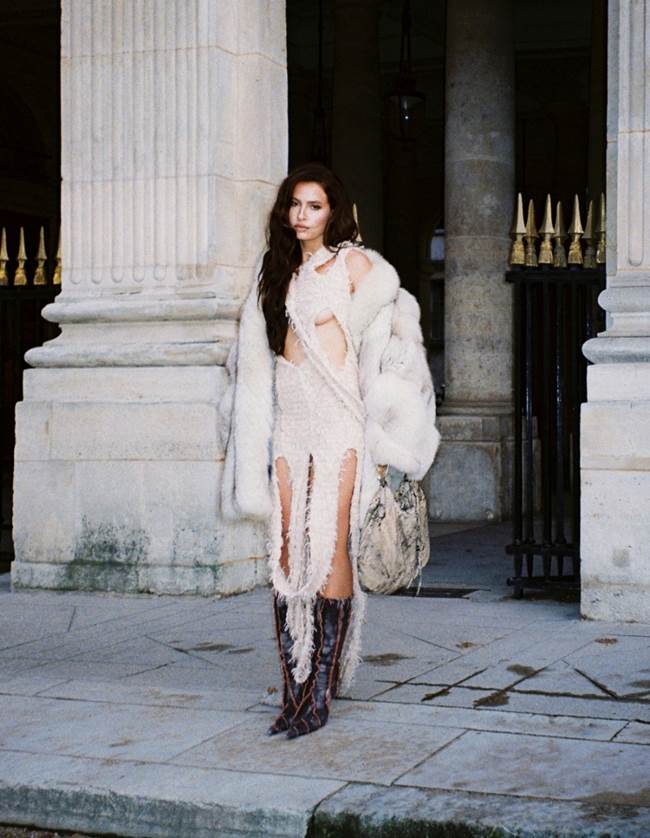 Today, acclaimed singer/songwriter FLETCHER returns with her raw and anthemic new single and video “Eras Of Us” — go HERE to listen now, and watch the video at 3pm UKHERE. “Eras Of Us” is an early glimpse at the next era from the pop phenomenon, and her first release since her widely lauded 2022 debut album Girl Of My Dreams, which earned massive praise in the UK from the likes of Clash and DORK with the latter saying, “This is a debut album that proves FLETCHER can do it all”.FLETCHER kicked off 2023 with an internet-breaking performance alongside Miley Cyrus on NBC’s “New Year’s Eve Party,” won the 2023 GLAAD Media Award for Outstanding Music Artist and garnered nominations from the MTV Video Music Awards and MTV Europe Music Awards. A fast-rising cultural force, she launched her own “FLETCHER & Friends”festival in her hometown of Asbury Park, and raised over $200K for GLAAD as part of her hugely popular Meet Her At The Bar: Pride Month Experience— a series of pop-ups in support of women-owned queer bars across America.  Since the arrival of Girl Of My Dreams, FLETCHER has sold out headline tours across North America and Europe and will begin her global headline tour of the UK, Europe and Australia tour this spring with performances at Lollapalooza South America in Brazil, Chile and Argentina in March.Known for her magnetic live show, FLETCHER has forged an intense connection with her global fanbase, and there’s a palpable sense of community at every live show. She has a dedicated live fanbase in the UK, and most recently sold out shows at Kentish Town Forum and Shepherds Bush Empire in the same touring run.Co-produced and co-written with frequent collaborators Jennifer Decilveo, Tim Sommers and Jeremy Dussolliet, “Eras Of Us” sets FLETCHER’s cinematic yet visceral songwriting to a high-wattage sound spotlighting her ever-captivating vocals. After opening on a moody backdrop of driving guitar tones, the song takes on a potent momentum propelled by pounding drumbeats and FLETCHER’s soaring vocal work. Spiked with fierce guitar riffs at its larger-than-life bridge, “Eras Of Us” also unfolds in ethereal synth textures that perfectly echo the dreamy haze of memory.Directed by Alexandre Moors (Miley Cyrus, Kendrick Lamar) the video for “Eras Of Us” follows FLETCHER as she wanders the desolate streets of Paris at the end of an epically long night. As she takes the long way back to her hotel — and tries to blur vivid memories of her past — FLETCHER basks in the sultry atmosphere of Pigalle (Paris’ red-light district), lingers on a lonely subway platform, and greets the new day by stumbling onto the sidewalk with fellow revelers getting kicked out of closing bars. A dreamlike snapshot of the City of Lights, the video ultimately heightens the track’s dramatic intensity and pure emotional power. Watch  at 3pm UKFLETCHER says, “I was lucky enough to see The Eras Tour this summer, and I ran into someone from my past who was a great love.  Being at the same show and knowing that we were both scream singing all the lyrics written by an artist who has narrated so many of the romances throughout my life, the eras of our relationship rose and hit me like a wave.  But water can’t ever be held, and writing this song was my best attempt at creating the container to capture that moment in time even if it was the closing of a chapter.”“Eras Of Us” arrives as a thrilling evolution of the electrifying emotional honesty FLETCHER brought to Girl Of My Dreams — hailed by Vulture as a “glimmering, stadium-size record with razor-sharp pop instincts.” and by Clash Magazine as “serving punk-pop brilliancy 8/10”. As she looks back in real time on a relationship that’s been long gone, FLETCHER threads her lyrics with equal parts bittersweet storytelling (“I would fly across the country just to kiss you and be back in a day/We crashed just as quick as we burned/Now someone new gets a turn”) and brutally real confession (“I didn’t mean it when I said I was numb/’Cause I’m feeling every feeling cutting straight to my guts/But the problem is that I’m just an adrenaline slut/Yeah, I said it/So what!”).Released in September 2022, Girl Of My Dreams debuted at No. 15 on the Billboard 200, fueled in part by the smash success of songs like “Becky’s So Hot” (a much-buzzed-about hit that reached No. 3 on the iTunes chart across all genres and landed on Billboard’s Hot Rock and Alternative Songs chart). In addition to winning praise from Vulture (who alsocalled the LP a “crystal-clear debut that isn’t so much an introduction but a declaration that FLETCHER is already here, whether you’re ready for her or not” and “an addictive mix of petty, messy, and real”), the album earned raves from Rolling Stone (who deemed her a “rising star at her rawest…honest, and deliberate”), Billboard, V Magazine, Consequence, and more while her music has amassed over two billion combined streams worldwide.Follow FLETCHER: Facebook / Instagram / Twitter / YouTube / TikTokFor more information and press enquiries please contactJenny EntwistleJenny@chuffmedia.com